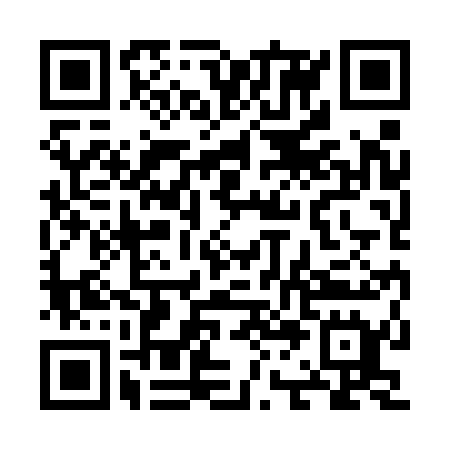 Ramadan times for Barreiras Velhas, PortugalMon 11 Mar 2024 - Wed 10 Apr 2024High Latitude Method: Angle Based RulePrayer Calculation Method: Muslim World LeagueAsar Calculation Method: HanafiPrayer times provided by https://www.salahtimes.comDateDayFajrSuhurSunriseDhuhrAsrIftarMaghribIsha11Mon5:215:216:5012:434:516:366:368:0012Tue5:195:196:4812:424:526:376:378:0113Wed5:185:186:4712:424:536:386:388:0214Thu5:165:166:4512:424:546:396:398:0315Fri5:145:146:4412:424:546:406:408:0416Sat5:135:136:4212:414:556:416:418:0517Sun5:115:116:4012:414:566:426:428:0618Mon5:095:096:3912:414:576:436:438:0719Tue5:085:086:3712:404:576:446:448:0820Wed5:065:066:3612:404:586:456:458:1021Thu5:045:046:3412:404:596:466:468:1122Fri5:035:036:3212:395:006:476:478:1223Sat5:015:016:3112:395:006:486:488:1324Sun4:594:596:2912:395:016:496:498:1425Mon4:574:576:2812:395:026:506:508:1526Tue4:564:566:2612:385:026:516:518:1627Wed4:544:546:2512:385:036:526:528:1728Thu4:524:526:2312:385:046:536:538:1829Fri4:504:506:2112:375:046:546:548:2030Sat4:494:496:2012:375:056:556:558:2131Sun5:475:477:181:376:067:567:569:221Mon5:455:457:171:366:067:577:579:232Tue5:435:437:151:366:077:587:589:243Wed5:415:417:141:366:087:597:599:254Thu5:405:407:121:366:088:008:009:275Fri5:385:387:101:356:098:018:019:286Sat5:365:367:091:356:108:028:029:297Sun5:345:347:071:356:108:038:039:308Mon5:325:327:061:346:118:048:049:329Tue5:315:317:041:346:118:058:059:3310Wed5:295:297:031:346:128:068:069:34